Информирование о предстоящих онлайн - квестах  на тему «Безопасность» от , 10июня 2021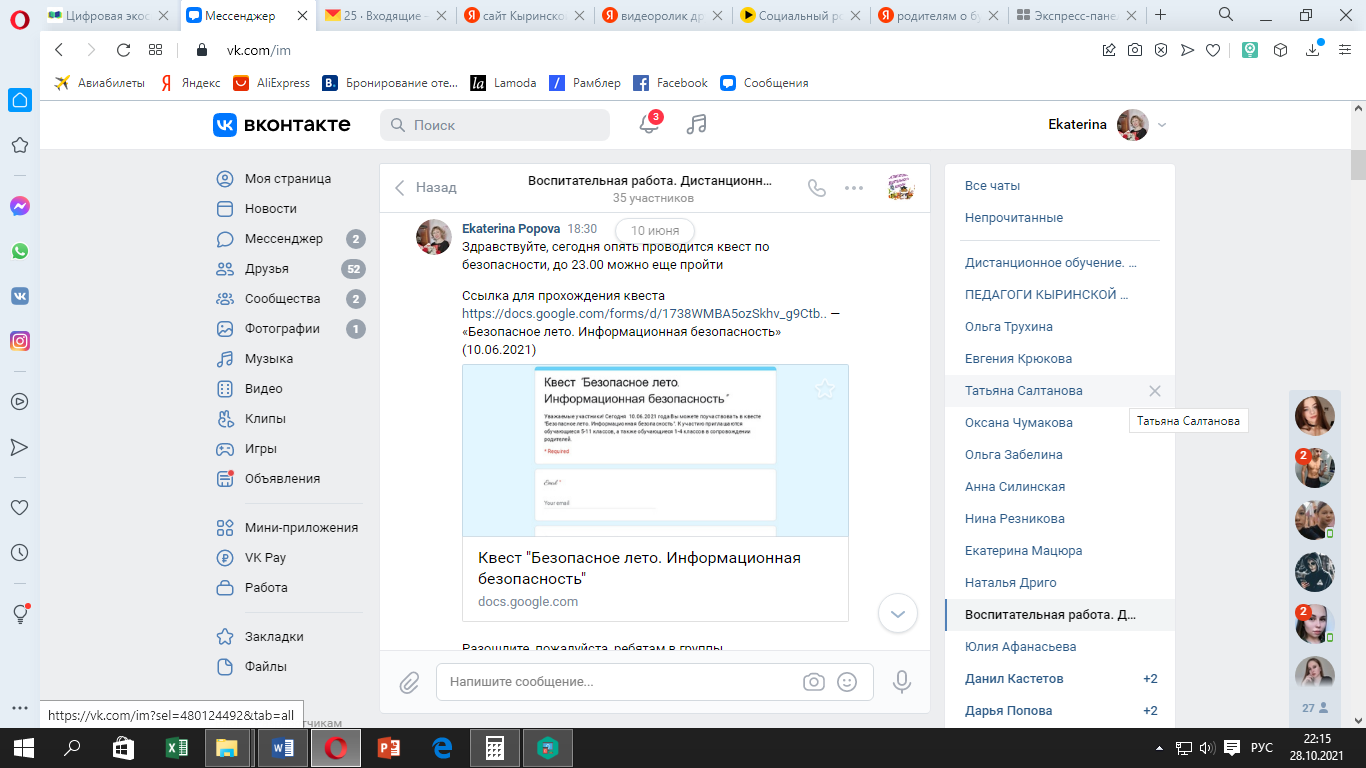 https://docs.google.com/forms/d/1738WMBA5ozSkhv_g9Ctb..От 17  июня 2021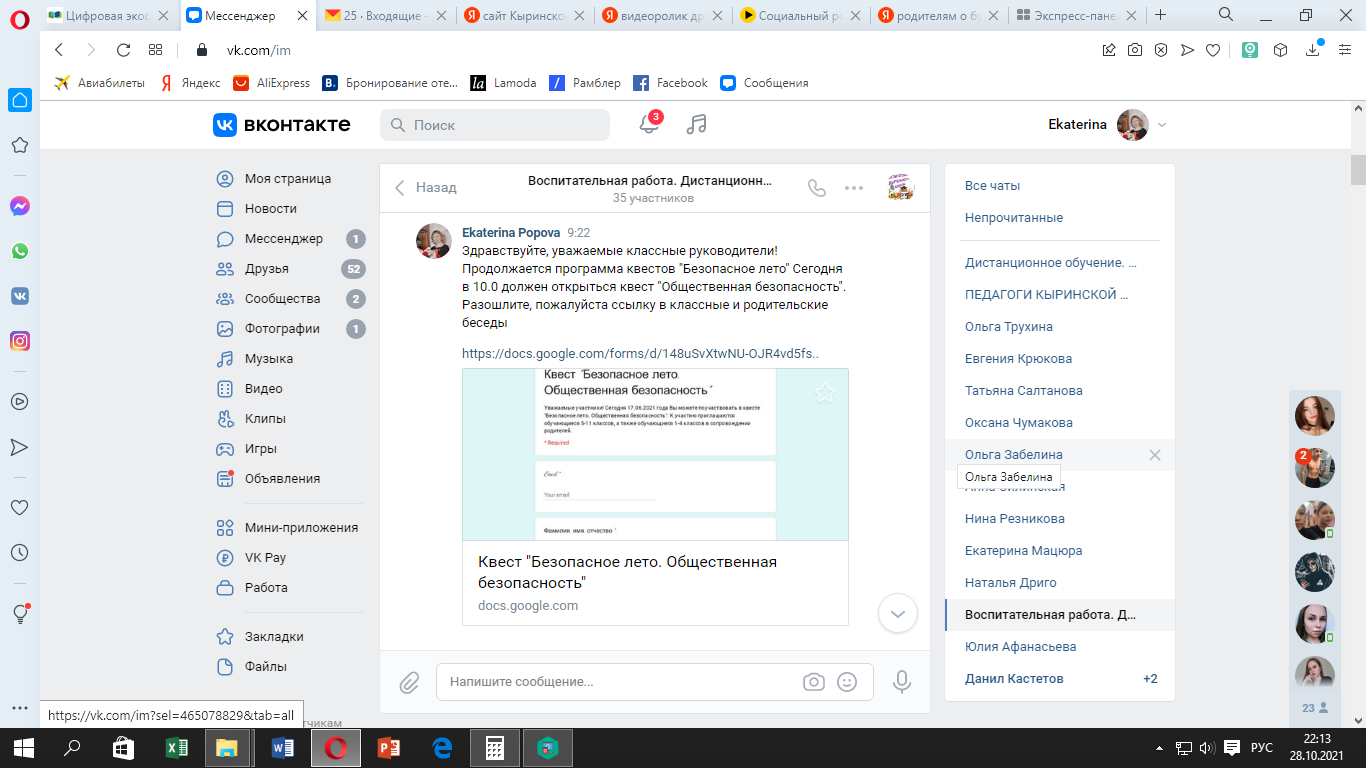 https://docs.google.com/forms/d/148uSvXtwNU-OJR4vd5fs..